Name_____________________________________________________________Parallel and Perpendicular Lines HOMEWORKA. Write an equation that is parallel to the given line through the given point.B.  Verify by graphing both lines.1.   					2.  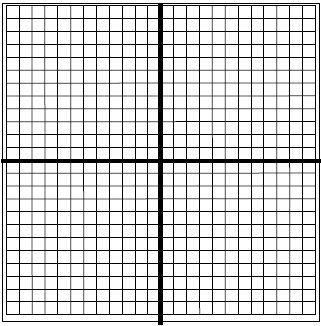 A. Write an equation that is perpendicalar to the given line through the given point.B.  Verify by graphing both lines.3.   					4.  